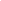 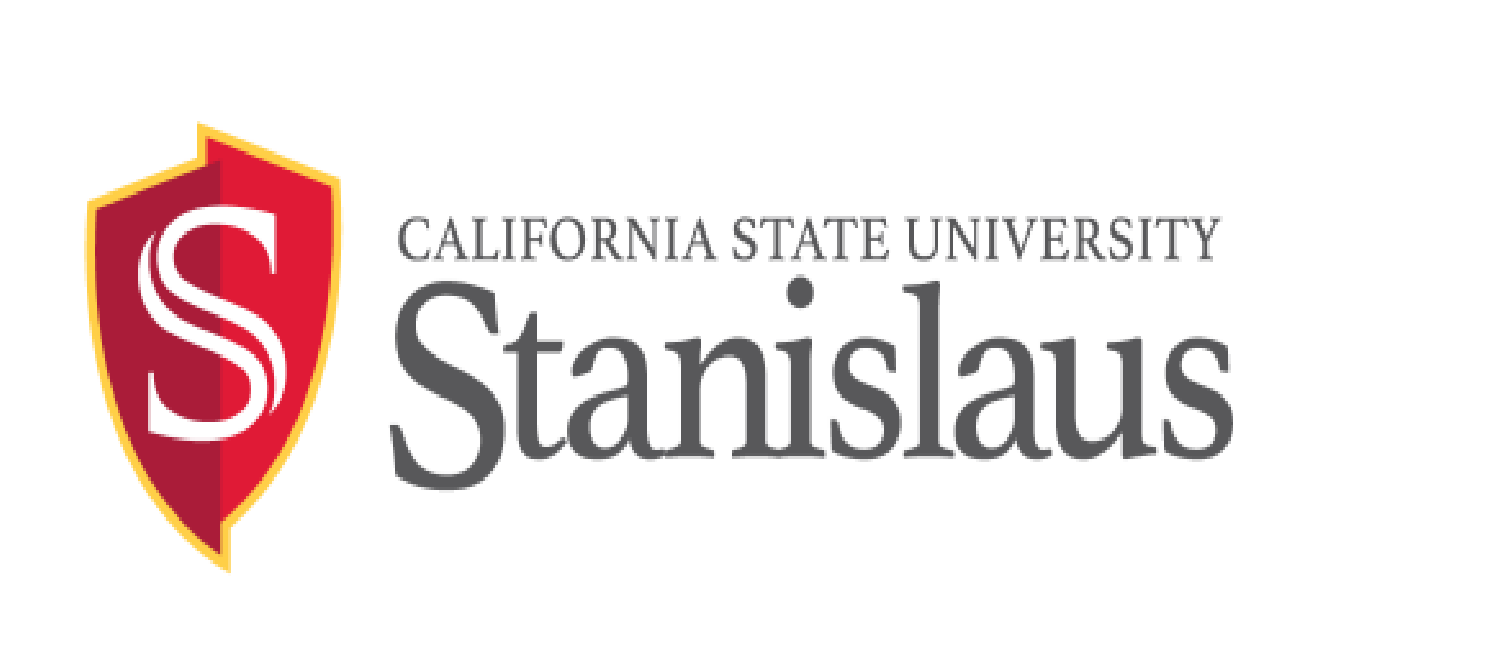 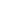 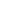 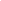 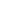 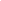 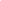 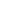 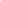 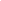 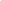 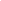 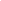 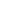 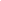 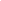 Frequently Asked Questions about a Second Semester STSP/Intern Teaching PositionWhat should the STSP/intern teacher do to prepare for the teaching assignment?What is the university field supervision process?What is the role of the school site mentor?When should the TPA permission slips be given out?Who does the STSP/intern teacher go to if issues arise at the school site?